Кратко записать конспект. Письменно ответить на вопросыВЫПОЛНЕННОЕ ДОМАШНЕЕ ЗАДАНИЕотсылать на почту колледжа, указать предмет, ФИО преподавателяв виде фотографии:distance_akite@list.ruСРОКИ ВЫПОЛНЕНИЕ ЗАДАНИЕ 28.10.2020 ДО 10:00Практическое занятиеТема: «Распознавание графов на изоморфность, Эйлеровость и Гамильтоновость»          Основы теории графов разработал Леонард Эйлер, решавший задачу о разработке замкнутого маршрута движения по мостам в г. Кенигсберге. При решении задачи он обозначил каждую часть суши точкой, а каждый мост – линией, их соединяющей. В результате был получен граф (рис. 1). 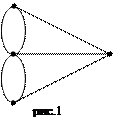 Эйлер доказал, что такая задача решения не имеет. Быстрое развитие теория графов получила с созданием электронно – вычислительной техники, которая позволяла решить многие задачи алгоритмизации.Пусть на плоскости задано некоторое множество вершин Х и множество  соединяющих их дуг. Графом называется бинарное отношение множества Х и множества  :  , или, иначе  .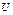 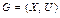 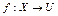 Граф называется ориентированным, если указано направление дуг и неориентированным, если такое направление не указано. Примером неориентированного графа является карта дорог.Петля – это ребро, у которого начальная и конечная вершины совпадают. Две вершины называются смежными, если существует соединяющая их дуга. Ребро называется инцидентным вершине, если оно выходит или входит в вершину.Степенью (валентностью) вершины называется число инцидентных ей ребер. Кратностью пары вершин называется число соединяющих их ребер или дуг.В изображении графа имеется относительно большая свобода в размещении вершин и выборе формы соединяющей их ребер. Поэтому один и тот же граф может быть представлен (на плоскости) по-разному.Графы называются изоморфными, если между множествами их вершин существует взаимно однозначное соответствие, такое, что вершины соединены ребрами в одном из графов в том и только том случае, когда соответствующие им вершины соединены в другом графе. Если ребра графа ориентированы, то их направление в изоморфных графах также должно соответствовать друг другу.   В теории графов есть понятие обход графа. Это маршрут, содержащий все ребра или вершины графа и обладающий определенными свойствами. Наиболее известными обходами графа являются Эйлеровы и гамильтоновы цепи и циклы.    Маршруты, цепи и циклы. Маршрут (или путь) в графе – это чередующаяся последовательность вершин и ребер u1, p1, u2, p2, …, un, pn, un+1, начинающаяся и кончающаяся вершиной, и каждое ребро pi инцидентно вершинам ui и ui+1, где i=1,…,n.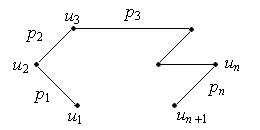 Этот маршрут обычно обозначается по вершинам: u1u2…unun+1.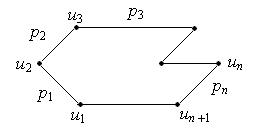 Маршрут называется замкнутым, если un+1=u1, и открытым, если un+1¹u1.Цепь – это открытый маршрут, в котором все ребра различны.Простая цепь – это маршрут, в котором все вершины различны.Если в маршруте два ребра равны, то равны и вершины – их концы. Значит, если все вершины маршрута различны, то и все ребра различны, поэтому простая цепь является цепью.Пример 1. Рассмотрим граф с вершинами 1, 2, 3, 4, 5 и 6 с ребрами {1,2}, {1,4}, {2,3}, {2,4}, {2,5}, {3,5}, {3,6} и {5,6}.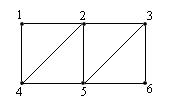 Приведем некоторые открытые маршруты в этом графе.Маршрут 1253256 не является цепью.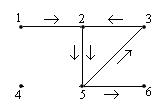 Маршрут 1245236 является цепью, но не является простой цепью.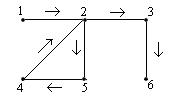 Маршрут 124536 является простой цепью.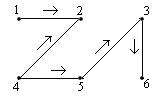 Цикл – это замкнутая цепь. Простой цикл – это замкнутая простая цепь с числом вершин ³3.Приведем некоторые замкнутые маршруты в графе примера 1.Маршрут 12532541 не является циклом.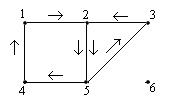 Маршрут 1235241 является циклом, но не является простым циклом.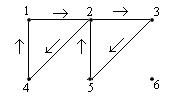 Маршрут 1235241 является простым циклом.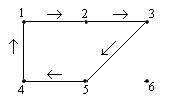   Задача о кенигсбергских мостах. Эйлеровы графы. В 1736г. Леонард Эйлер решил задачу о кёнигсбергских мостах.Четыре части суши – два берега (точки A и D) и два острова (точки B и C) соединены семью мостами: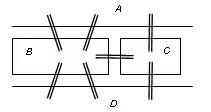 Надо прогуляться по замкнутому маршруту, так, чтобы пройти через каждый из мостов только один раз.Решение задачи сводится к рассмотрению следующего мультиграфа и к поиску в нем замкнутого маршрута, проходящего через все ребра ровно по одному разу: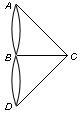 Эйлеров цикл в мультиграфе – это цикл, содержащий все ребра.Граф называется эйлеровым, если содержит эйлеров цикл.Пример эйлерова графа: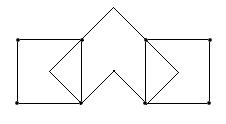 Граф называется связным, если любые его две вершины соединены некоторой цепью.Теорема 1. Граф G эйлеров тогда и только тогда, когда граф G связный граф и степень каждой вершины графа G есть чётное число.Доказательство. Если граф G эйлеров, т.е. содержит цикл, проходящий через все ребра графа G, то, значит, граф связный, а каждая вершина графа инцидентна четному числу ребер: вместе с каждым ребром – «входом» цикла в вершину должно быть ребро – «выход» цикла из вершины.Обратно, индукцией по числу ребер доказываем, что если граф G связный, а каждая вершина графа инцидентна четному числу ребер, то в графе найдется подграф – эйлеров цикл. Поскольку граф связный и степени вершин – четные числа, то степень каждой вершины не меньше 2, значит, в графе G найдется хотя бы один цикл H. Разность G/H распадается на связные компоненты, содержащие тоже вершины с четными степенями, значит, по индуктивному предположению, содержащие эйлеровы циклы F1, …, Fm. Соединяя подходящим образом граф H с графами F1, …, Fm, получим эйлеров цикл в графе G.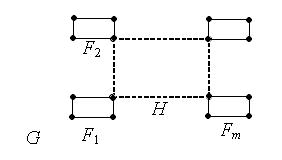 3. Задача о кругосветном путешествии. Гамильтоновы графы. Задача Гамильтона: совершить кругосветное путешествие по ребрам додекаэдра, вершины которого символизировали крупные города Земли, при этом побывать в каждом городе ровно по одному разу.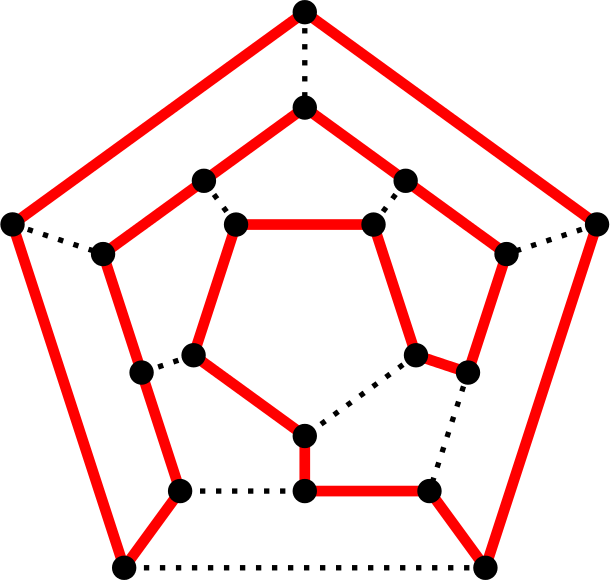 На рисунке – развертка додекаэдра.Гамильтонов цикл – это простой цикл, проходящий через все вершины графа.Гамильтонов граф – это граф, в котором содержащий хотя бы один гамильтонов цикл.Полные графы – гамильтоновы.Некоторые достаточные условия гамильтонова графа:1) если степень каждой вершины -графа не меньше , то граф является гамильтоновым (условие Дирака);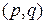 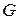 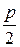 2) если сумма степеней любой пары несмежных вершин -графа не меньше , то граф является гамильтоновым (условие Оре);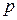 3) если для любого числа число вершин -графа , , со степенями не больших , меньше чем , и для нечетного число вершин степени не больше , то то граф является гамильтоновым (условие Поша).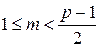 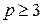 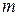 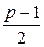 Условие Поша обобщает условия Дирака и Оре.Связный граф называется -связным, если для превращения его в несвязного графа нужно удалить не менее вершин.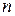 Пример трехсвязного графа – колесо :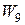 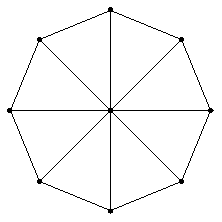 Связностью графа называется наименьшее число его вершин, удаление которых приводит к несвязному или тривиальному графу.Легко видеть, что односвязные графы негамильтоновы.Значит, гамильтоновы графы двусвязные, т.е. они связности 2 и более.Тэта-графом называют граф, содержащий две вершины степени 3, соединенные тремя простыми попарно непересекающимися цепями длины не менее двух: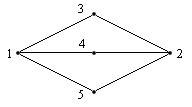 Если двусвязный граф содержит тета-граф, то он негамильтонов граф.4. Примеры (не)эйлеровых и (не)гамильтоновых графов.Приведем примеры графов, обладающих или не обладающих свойствами эйлеровости и гамильтоновости.Для построения эйлерова цикла в связном графе со всеми вершинами четной степени применяется следующий алгоритм:Выйти из произвольной вершиныvi . Каждое пройденное ребро зачеркнуть.Если путьl1 замыкается в viи проходит через все ребра графа, тополучим искомый эйлеров цикл.Если остались непройденные ребра, то должна существовать вершина                       принадлежащая l1 и ребру, не вошедшему в l1.v2 , Так какv2  четная, то число ребер, которым принадлежитv2 и которые невошли в путьl1,тоже четно. Начем новый путь l2из v2и используемтолько ребра, не принадлежащие l1 . Этот путь кончится в v2.Объединим теперь оба цикла: из viпройдем по путиl1 кv2 ,затем по l2 и,вернувшись в v2 , пройдем по оставшейся части l1 обратно в vi .Если снова найдутся ребра, которые не вошли в путь, то найдем новые циклы. Так как число ребер и вершин конечно, то процесс закончится.Таким образом, замкнутую фигуру, в которой все вершины четные, можно начертить одним росчерком без повторений и начиная с любой точки.На практике эйлеровым графом может быть план выставки; это позволяет расставить указатели маршрута, чтобы посетитель смог пройти по каждому залу в точности по одному разу.Для решения вопроса о существовании эйлерова цикла в графе достаточно выяснить, все ли его вершины четные.Критерий же существования гамильтонова цикла на произвольном графе еще не найден.Однако есть несколько достаточных условий существования гамильтоновых циклов в графе:Всякий полный граф является гамильтоновым, так как он содержит простой цикл, которому принадлежат все вершины данного графа.Если граф, помимо простого цикла, проходящего через все его вершины, содержит и другие ребра, то он также является гамильтоновым.Если граф имеет один гамильтонов цикл, то он может иметь и другие гамильтоновы циклы.Алгоритм проверки существования эйлерова путиПредставим динамику выполнения алгоритма проверки существования эйлерова пути (цикла) из вершины 0 для представленного на рисунке 1 графа.Цикл существует.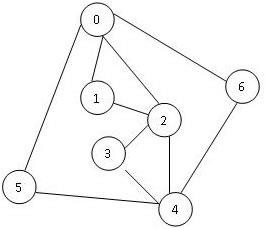 Рисунок 1Например, один из возможных путей прохождения всех ребер графа из вершины 0 может быть следующим:0 – 1 – 2 – 0 – 6 – 4 – 2 – 3 – 4 – 5 – 0В приведенном списке вершин, следующих за 0, каждая вершина является одновременно концом предыдущего ребра и началом следующего.В соответствии с алгоритмом: 0 – степень 4;1 – 2;2 – 4;3 – 2;4 – 4;5 – 2;6 – 2;Степени всех вершин четные, следовательно, эйлеров цикл в данном графе существует.Алгоритм поиска гамильтонова путиПредставим динамику выполнения рекурсивного алгоритма поиска гамильтонова пути (цикла) из вершины 0 для графа, представленного на рисунке 3.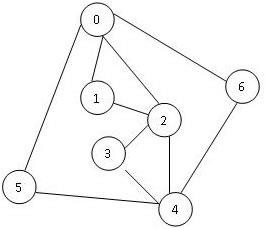 Рисунок 2Граф, изображенный на рисунке 2 отличается от рисунка 1 только добавлением ребра (3 – 5).При этом степени вершин 3 и 5 стали нечетными.Согласно алгоритму проверки существования эйлерова цикла, основывающемуся на проверке четности степени каждой вершины, в данном графе цикла быть не может.Однако, если учесть следствие, по которому в точности две вершины имеют нечетную степень, то и в графе, изображенном на рисунке 1 должен существовать эйлеров путь.Пример такого пути: 3 – 2 – 4- 3 – 5 – 4 – 6 – 0 – 2 – 1 – 0 – 5.При этом две вершины, имеющие нечетную степень, находятся на концах такогопути.Алгоритм поиска гамильтонова путиПредставим динамику выполнения рекурсивного алгоритма поиска гамильтонова пути (цикла) из вершины 0 для графа, представленного на рисунке 3.Рисунок 2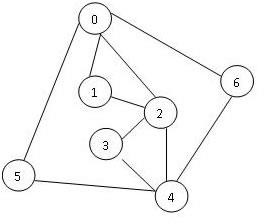 Цикла не существует 0-11-22-33-44-54-62-44-34-54-60-22-12-33-44-54-62-44-34-54-60-55-44-22-12-34-33-22-14-60-66-44-22-14-33-2  2-14-5Представим динамику выполнения рекурсивного алгоритма поиска гамильтоновапути для представленного на рисунке 4 графа.Цикл существует, например: 0 – 6 – 4 – 2 – 1 – 3 – 5 – 0.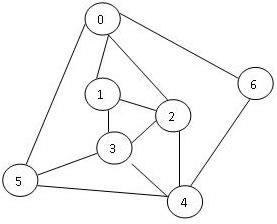 Рисунок 4Продемонстрируем поиск цикла от вершины 1. 1-00-55-33-22-44-63-44-24-65-44-22-34-6 0-66-44-22-33-54-33-23-5 4-55-33-22-1Искомый путь 1 – 0 – 6 – 4 – 5- 3 – 2 – 1 .Вопросы:Дайте определение эйлерова графа.Сформулируйте алгоритм построения эйлерова цикла.Какой граф называют гамильтоновым?Существует ли эйлеров граф, обладающий висячей вершиной?Чем отличается эйлеров путь от гамильтонова?графгамильтоновНе гамильтоновэйлеров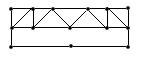 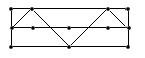 не эйлеров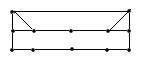 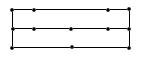 